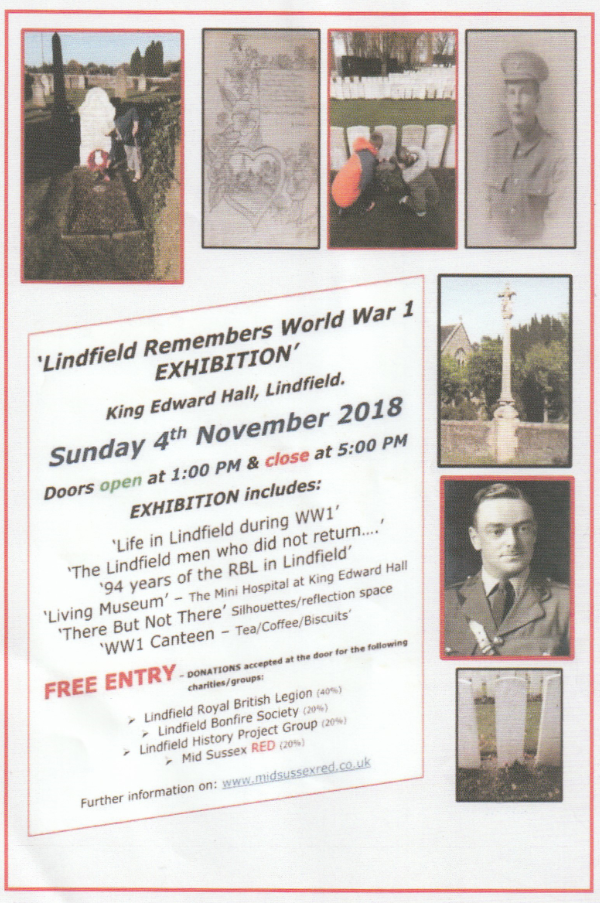 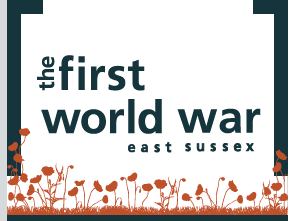 http://www.eastsussexww1.org.uk/events/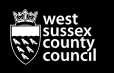 Family history talk - Researching First World War ancestorsWorthing Library - Thursday 8 NovemberEvent informationA talk offering expert help and advice on researching your WW1 military ancestors, particularly for those who have already started their family history and want advice on going further.Join one of our Enquiries Librarians for the morning at this event.The talk includes a two-hour training session served up with coffee or tea and biscuits.Event detailsVenue: Worthing LibraryDate: Thursday 8 November 2018Time: 10.00am to 12 noonTickets: £5.00 (non-refundable) available from the library Library phone number01903 704809November 1918: Burgess Hill’s last casualtiesBurgess Hill Library - Thursday 8 NovemberEvent informationAn illustrated talk by Tim Stanton, Librarian.To commemorate the 100th anniversary of the end of the First World War and using resources available from West Sussex Libraries and the internet, this talk will look at the lives and final days of some of the soldiers from Burgess Hill who died across the world in the final weeks of the conflict.Tea and coffee will be available on arrival.Event detailsVenue: Burgess Hill LibraryDate: Thursday 8 November 2018Time: 7.00pm to 8.30pmTickets: £5.00 (non-refundable) available from the libraryLibrary phone number01444 255452Exhibition at Marlipins Museum gives insight into Shoreham during the First World War

Marlipins Museum is offering the opportunity for visitors to get an insight into Shoreham’s role in the First World War with its new exhibition The First Great Silence.
Open until 11th November
Read more at: https://www.worthingherald.co.uk/news/exhibition-at-marlipins-museum-gives-insight-into-shoreham-during-the-first-world-war-1-8639301*********************************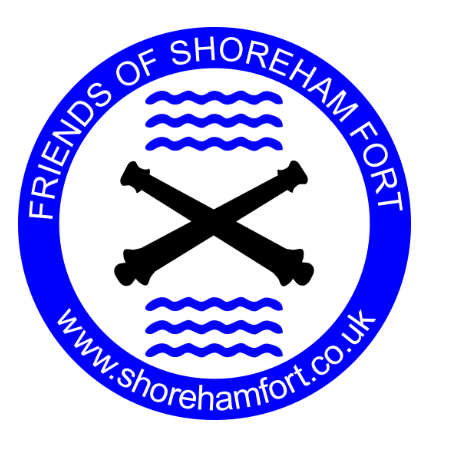 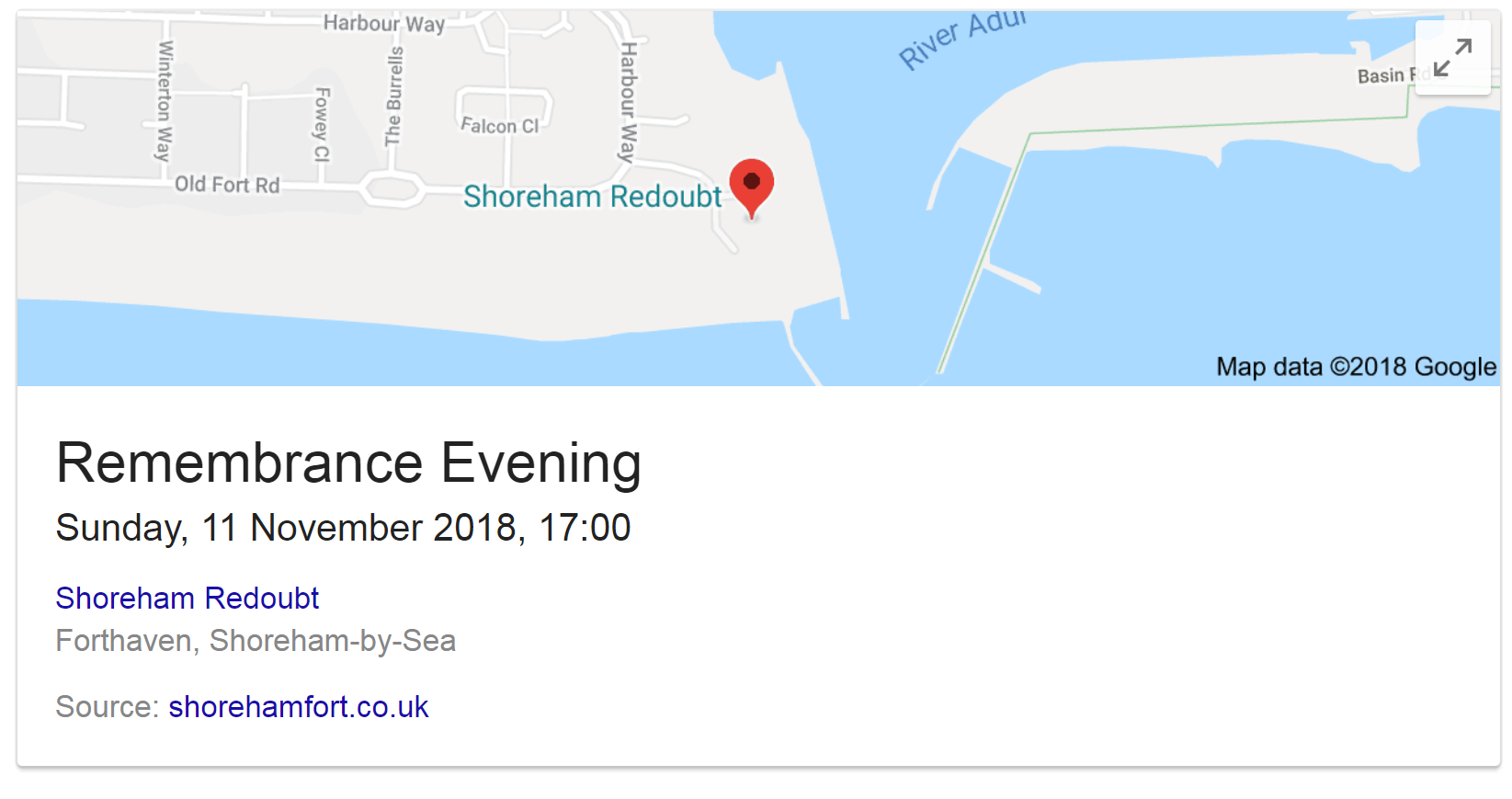 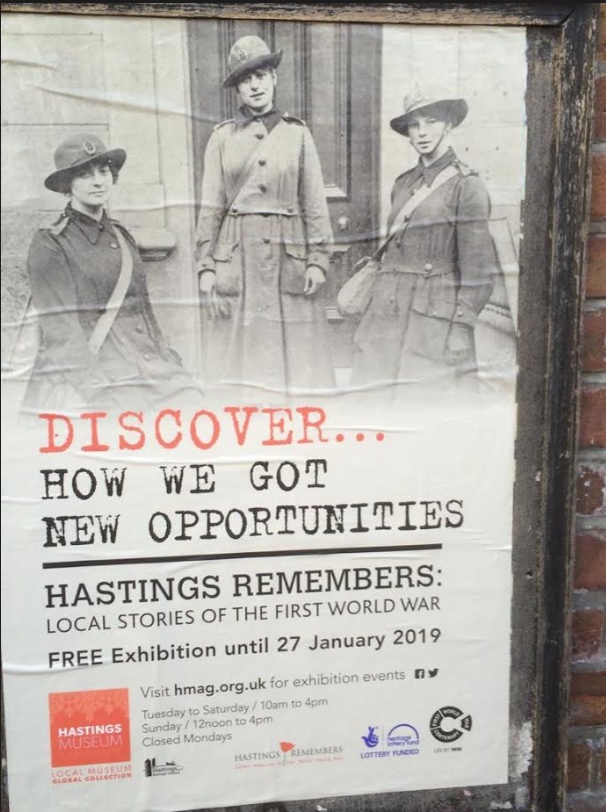 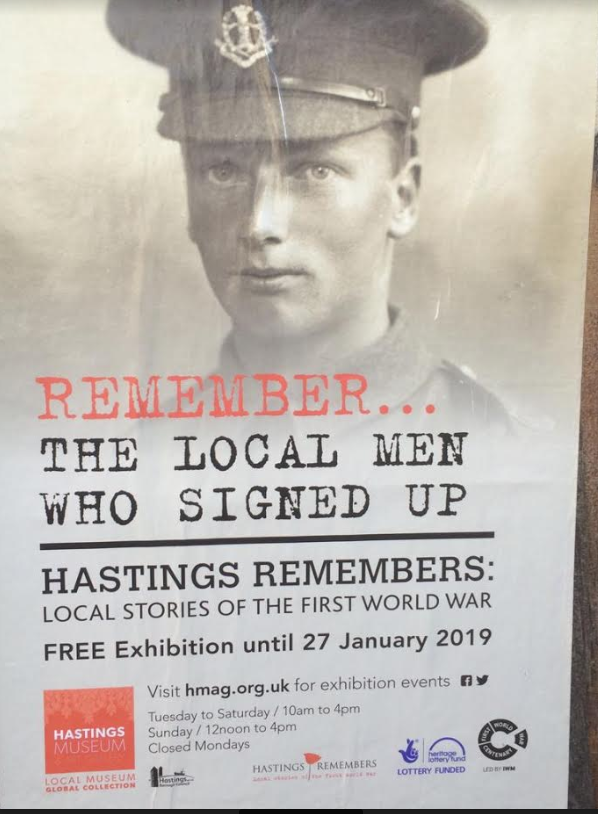 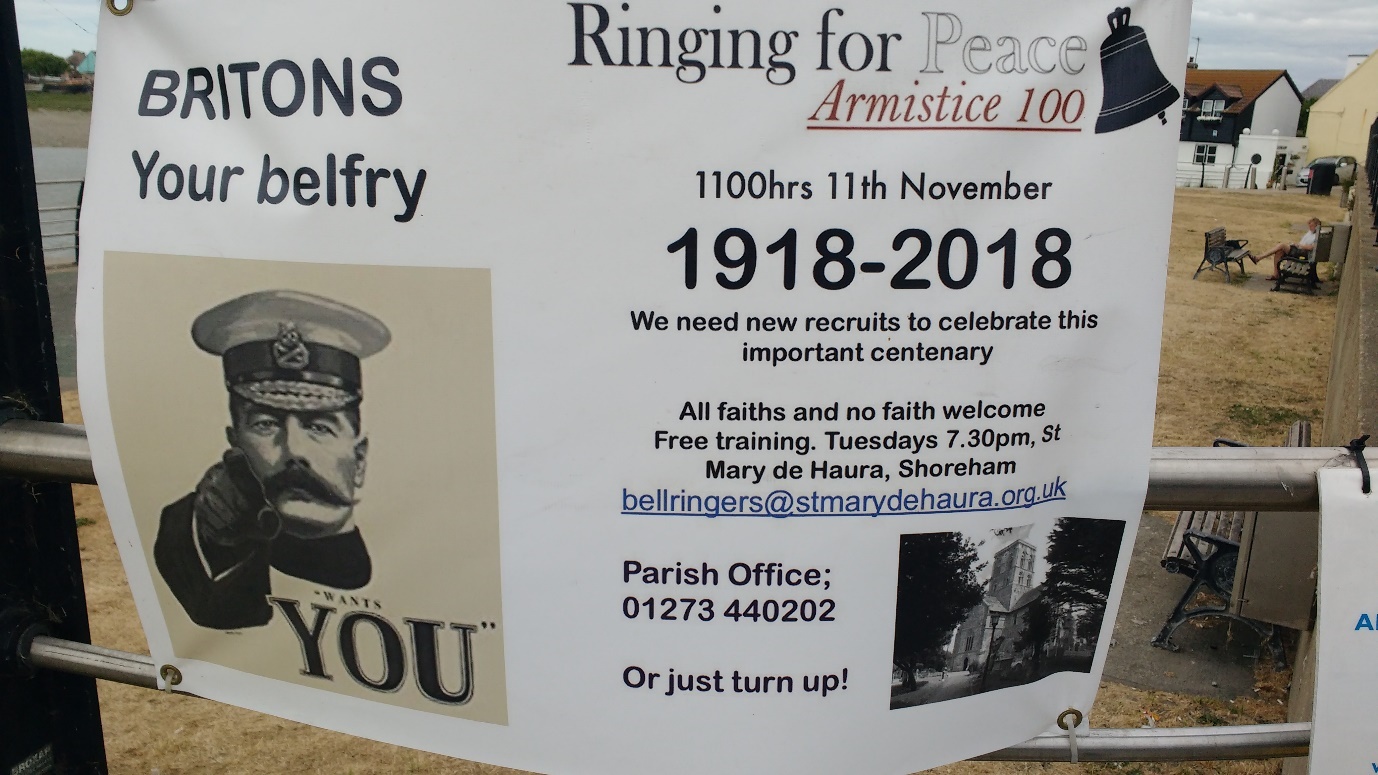 *******************SUSSEX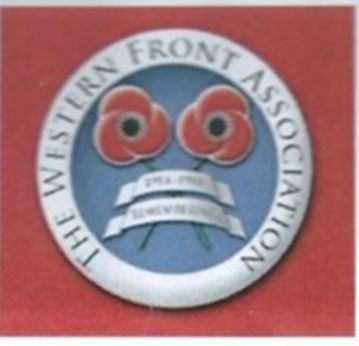 Future Speakers14th December – Luci Gosling – Major Richardson and the War Dog School Preceded by AGM8th February 2019 – Geoffrey Vessey-Holt - "A Sussex Tank Corps Hero in Action in 1918 -     the Long Hard Road to Victory"12th April – Rob Thompson – Logistics based -Subject TBC More information to come 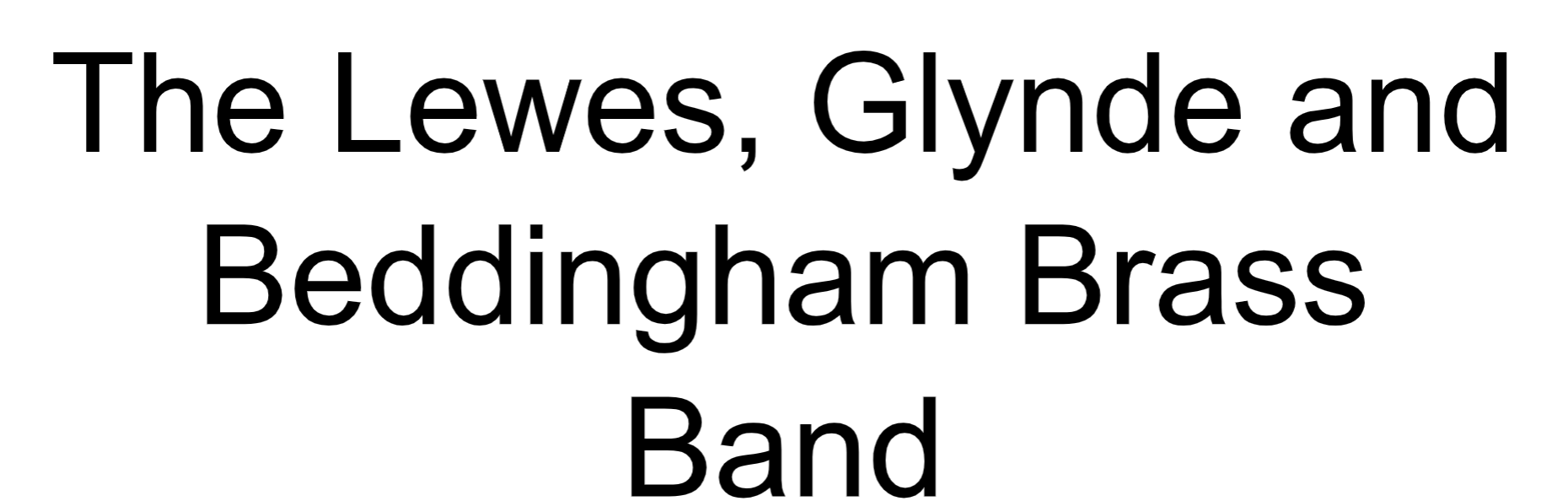 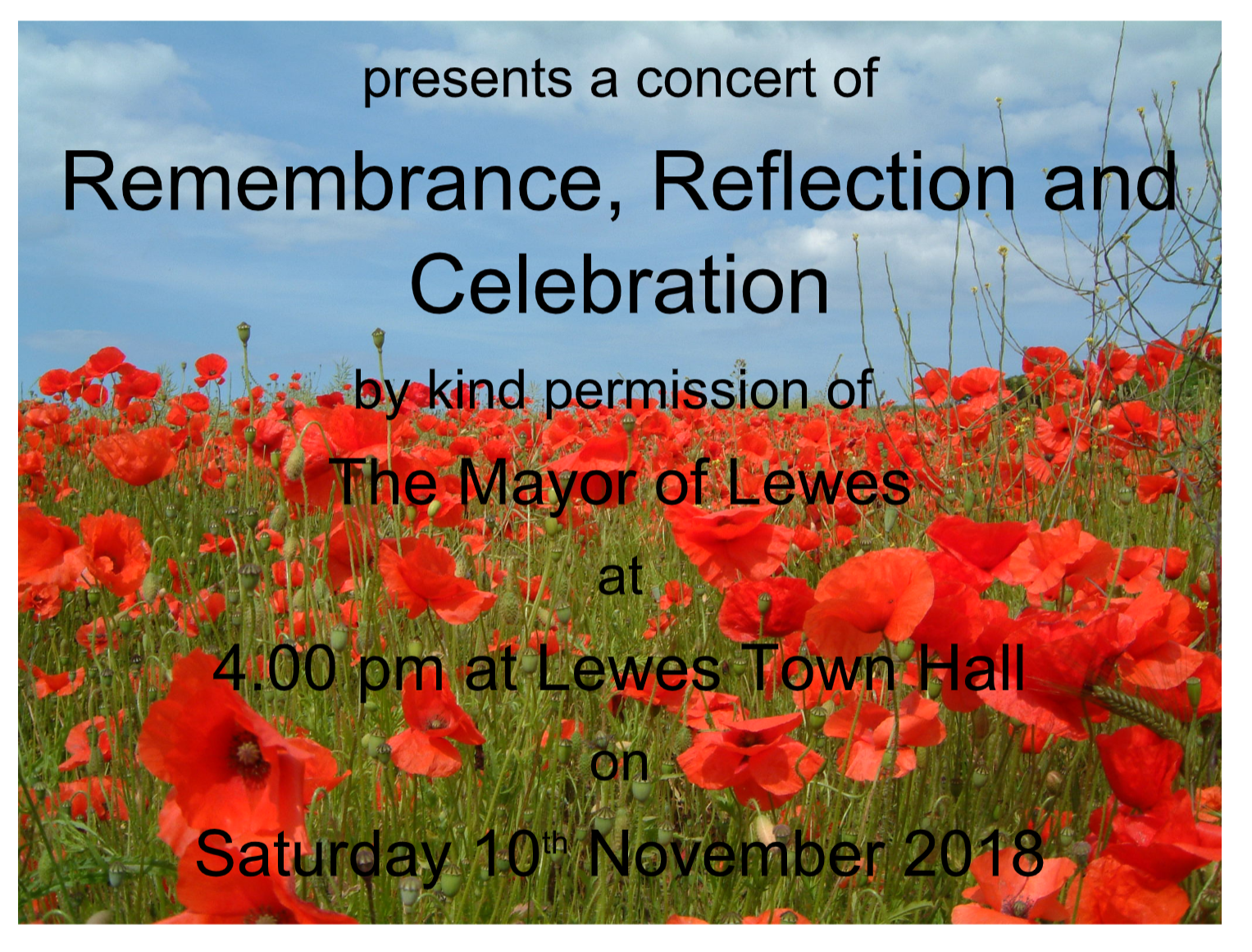 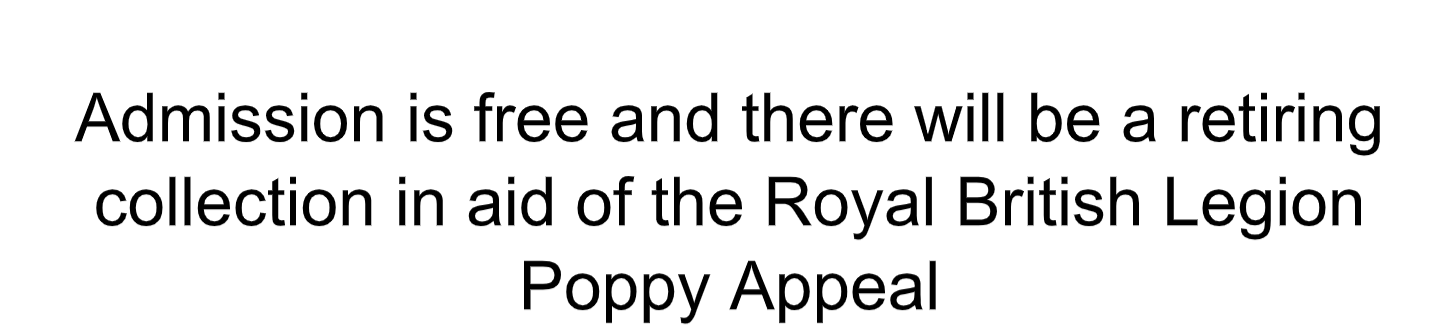 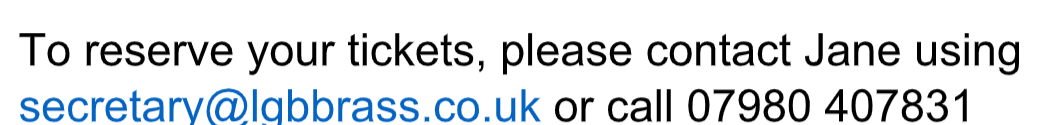 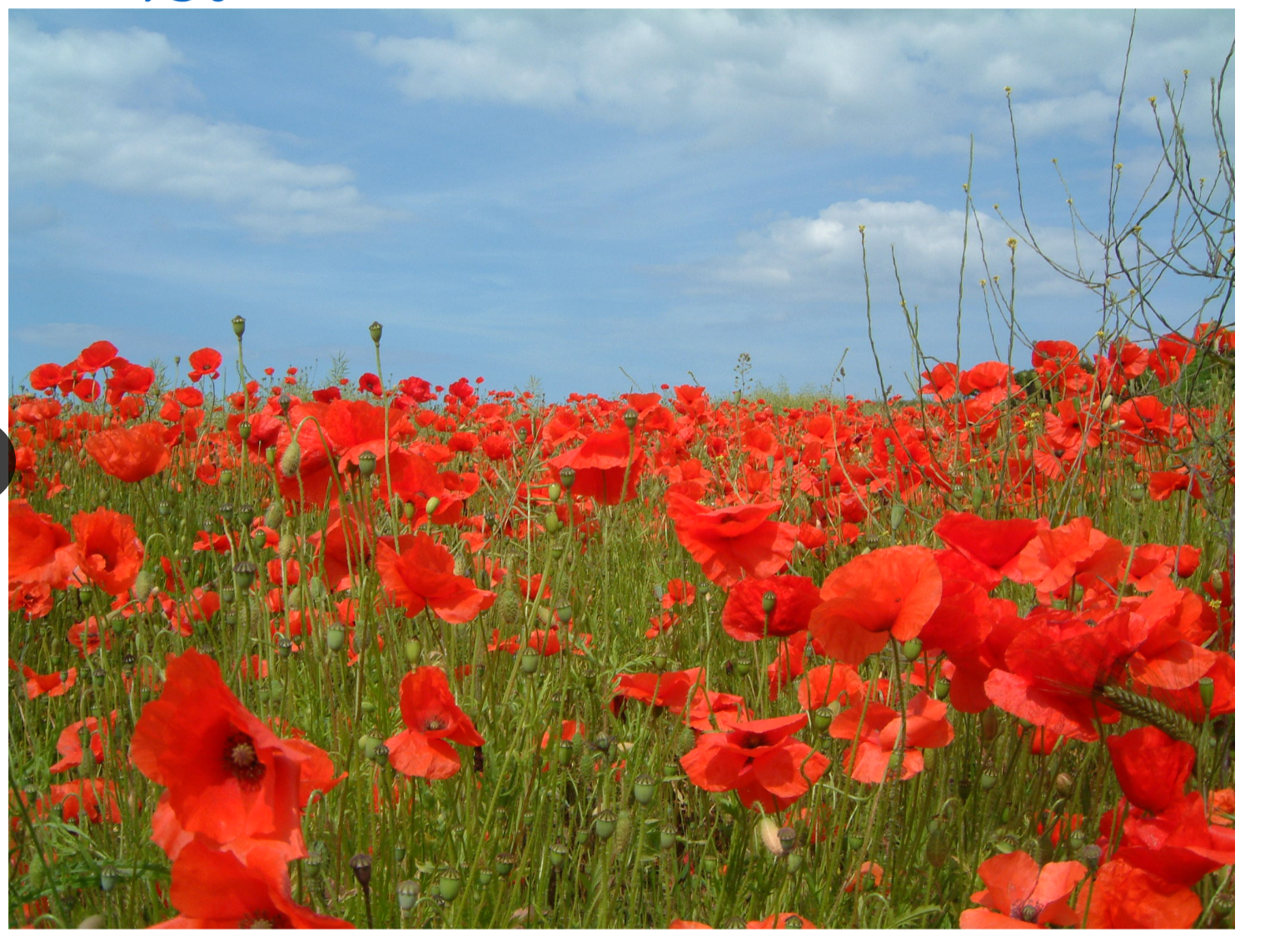 Thanks to Geoff Bridger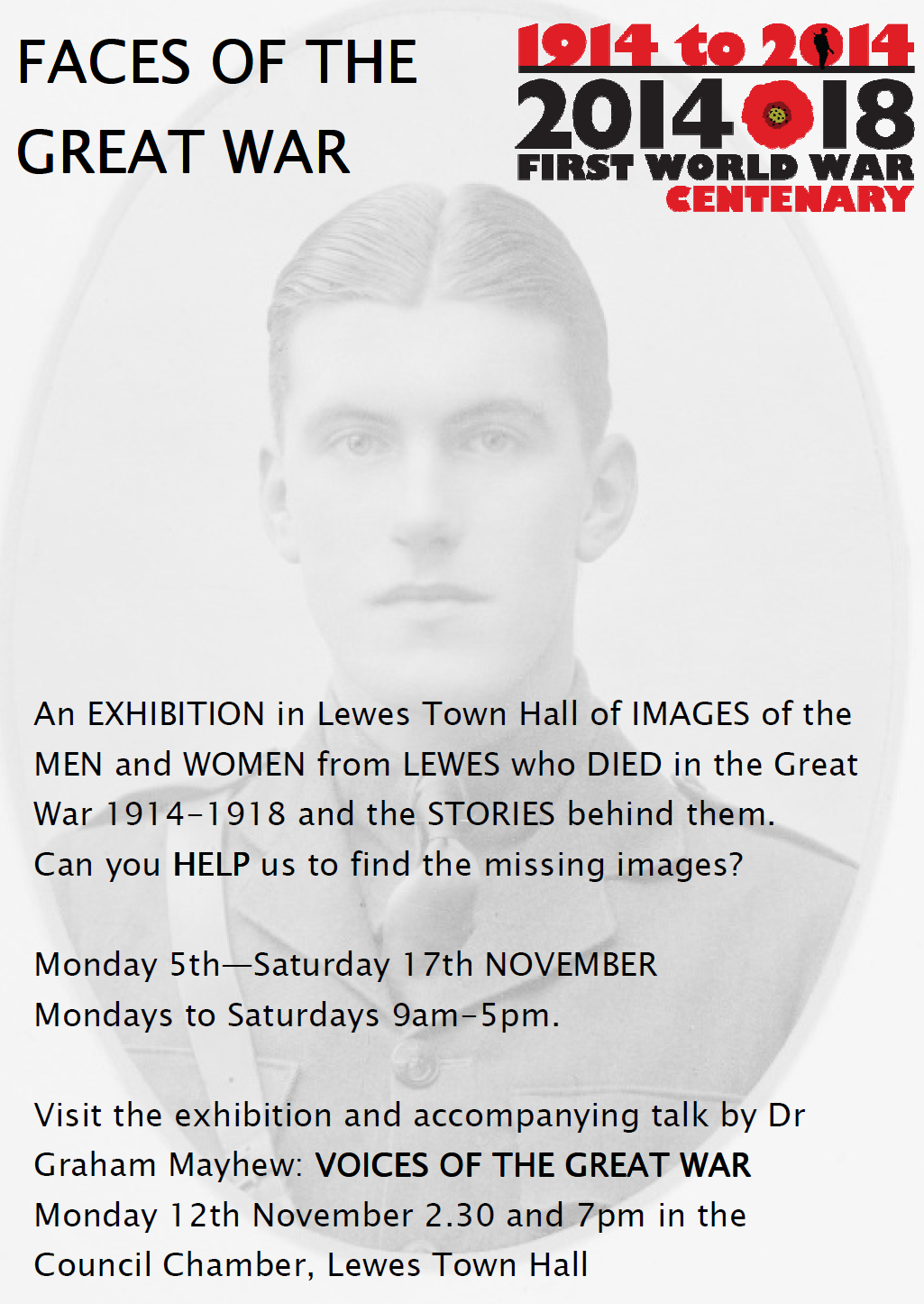 Thanks to Geoff Bridger